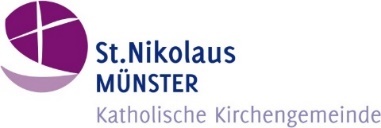 Hiermit melde ich mein Kind Name:	____________________________________________________________	Rufname: 	____________________________________________________________zur Vorbereitung auf die Erstkommunion  2023 verbindlich an.Folgende Daten benötigen wir noch von Ihnen und Ihrem Kind:Straße, Nr.: 	____________________________________________________________PLZ, Ort:	 ____________________________________________________________Telefon:	____________________________________________________________Email:		____________________________________________________________geboren am: 	____________________________________________________________getauft am: 	____________________________________________________________Taufpfarramt (mit Adresse wenn nicht Münster): __________________________________________________________________________________________________________________________________________________________Erziehungsberechtigte:
1:_____________________________________________________________________2:_____________________________________________________________________Mein Kind ist noch nicht getauftSchule: 	___________________________________________________________Klasse:	___________________________________________________________Wir möchten an diesem Projekt teilnehmen:Familiengruppe mit: (Vor- und Zuname der anderen Kinder)______________________________      ____________________________________________________________________      ____________________________________________________________________      ______________________________________Wochenende im Kolping Bildungshaus Salzbergen, Fr 27.01. – So 29.01.2023
Kommunionkind + 1 ElternteilKinderpilgerweg in TelgtePflanzaktion einer BlumenwieseDie Termine für die Aktionen können wir Ihnen genauer mitteilen, wenn wir nach der Anmeldung wissen, wie groß die jeweiligen Gruppen sind. Daraus entscheidet sich ob es jeweils eine oder mehrere Zeiten geben wird.Wir bitten Sie einen  Kostenbeitrag für die Kommunionvorbereitung von 25,00 € zu überweisen:
 	Kontoinhaber: 		ZR Hiltrup
 	BIC: 				GENODEM1DKM  
 	IBAN: 				DE45 400 602650 003 969 300 
 	Verwendungszweck: 	EK Nikolaus [Name des Kindes] Info: Für Familien in sozialer Notlage kann der Teilnehmerbeitrag teilweise durch die Pfarr-Caritas übernommen werden. Bitte sprechen Sie Pastoralreferentin Birgit Gerhards an.Wir wünschen folgenden ErstkommunionterminErstwunsch- keine freien Plätze mehr Samstag   6. Mai St.-Nikolaus-Kirche, Wolbeck 12.00 Uhr	 14.00 UhrSonntag   7. Mai St.-Nikolaus-Kirche, Wolbeck10.00 Uhr - keine freien Plätze mehr Samstag 13. Mai St.-Ida-Kirche, Gremmendorf 14.00 UhrSonntag 14. Mai St.-Ida-Kirche, Gremmendorf10.00 UhrSamstag 20. Mai St.-Bernhard-Kirche, Angelmodde (West)12.00 Uhr 14.00 Uhr- keine freien Plätze mehr Sonntag 21. Mai St.-Agatha-Kirche, Angelmodde (Dorf) 10.00 UhrOrt, Datum 	___________________________________________________________Unterschrift	___________________________________________________________(Erziehungsberechtigte/r)Die Anmeldung bitte nach Rücksprache im Büro abgeben.im Pfarrbüro St. Nikolaus (Herrenstr. 15) oder im Ortsbüro St. Ida (Vörnste Esch 22) oder im Ortsbüro St. Bernhard (Höftestr. 26)Datenschutz- und Zustimmungserklärungbei der Anmeldung zur ErstkommunionWarum dieses Formular? Seit dem 14.5.2018 gilt das neue kirchliche Datenschutzgesetz (KDG), welches den Schutz personenbezogener Daten regelt. Mit dieser Erklärung informieren wir Sie über die Verarbeitung Ihrer Daten und der Daten Ihres Kindes im Rahmen der Erstkommunionfeier und fragen Ihr Einverständnis zur Veröffentlichung des Namens Ihres Kindes ab.  Verantwortlich für die Verarbeitung Ihrer Daten ist die Katholische Kirchengemeinde St. Nikolaus Münster, Herrenstr. 15, 48167 Münster Tel.: 02506-8101110; 
Email: stnikolaus-ms@bistum-muenster.de.
Datenschutzbeauftrage:  Wir haben für unsere Kirchengemeinde eine Datenschutzbeauftragte bestellt: Christel Dierkes, Bischöfliches Generalvikariat Münster, Fachstelle IT-Sicherheit und Datenschutz, Domplatz 2748143 Münster, Telefon: 0251 / 495 – 17056, E-Mail: datenschutz-kirchengemeinden@bistum-muenster.de Beschwerdestelle bei Verstößen:  Im Falle datenschutzrechtlicher Verstöße steht dem Betroffenen ein Beschwerderecht bei der zuständigen Aufsichtsbehörde zu. Zuständige Aufsichtsbehörde in datenschutz-rechtlichen Fragen ist der Diözesandatenschutzbeauftragte für das Bistum Münster. Katholisches Datenschutzzentrum; Brackeler Hellweg 144; 44309 Dortmund; 
Telefon: 0231 138985-0; E-Mail: info@kdsz.de; www.katholisches-datenschutzzentrum.Die von Ihnen bei der Anmeldung zur Erstkommunionfeier angegebenen personenbezogenen Daten werden von uns zum Zweck der Durchführung der Vorbereitungstreffen, Erstkommunionfeiern und möglicher Folgetermine, der Zusendung des Erstkommunion-Newsletters sowie zur Kontaktaufnahme durch MitarbeiterInnen unserer Kirchengemeinde elektronisch gespeichert und verarbeitet.  Wir geben ihre Daten ohne ihre Zustimmung nicht an Dritte weiter! Einverständnis zur VeröffentlichungWir sind damit einverstanden, dass der Name unseres Kindes, zusammen mit Zeit und Ort seiner Erstkommunionfeier  veröffentlicht wirIm Faltblatt zur Ankündigung der Erstkommunionfeiern. (Das Faltblatt liegt ab Ostern in unseren Kirchen aus, ist auf der Internetseite www.st-nikolaus-muenster.de als PDF-Datei abrufbar und wird der Lokalpresse zur möglichen Veröffentlichung zur Verfügung gestellt.)Im Liedheft anlässlich der Erstkommunionfeiern in unserer Kirchengemeinde. (Das Liedheft liegt während der Erstkommunionfeiern aus und kann von Besuchern des Gottesdienstes unter Umständen mitgenommen werden.)  Wir sind mit einer Veröffentlichung nicht einverstanden Wir sind wir damit einverstanden, dass unsere Kontaktdaten an die anderen Teilnehmer/innen aus der jeweiligen Familiengruppe des Kurses zur Kontaktaufnahme und für direkte Absprachen weitergegeben werden und ich verpflichte mich dazu, die Teilnehmerliste nicht an unberechtigte Dritte weiter zu geben.Ich stimme der Weitergabe von während der Erstkommunionfeier meines Kindes gemachten Fotos an die beteiligten Familien zur privaten Verwendung über den Online-Dienst wetransfer oder swisstransfer zu. Ich verpflichte mich Fotos auf denen andere Personen identifizierbar abgebildet sind ohne deren ausdrückliche Zustimmung nicht an unberechtigte Dritte weiter zu geben oder über Dienste zu speichern oder zu verarbeiten, die Server in Staaten nutzen, in denen die Datenschutzstandards des KDG oder der DSGVO nicht gelten.Hinweis: Sie haben das Recht, auf Auskunft und Berichtigung und gegebenenfalls Löschung der bei uns von Ihnen gespeicherten und veröffentlichten Daten. Hierzu können Sie sich an unser Pfarrbüro unter den oben genannten Kontaktdaten wenden. Ihre Zustimmung zur Veröffentlichung kann jederzeit mit Wirkung für die Zukunft wiederrufen werden. Bei Drucksachen ist die Zustimmung nicht wiederrufbar, sobald der Druckauftrag erteilt worden ist. Informationen im Internet sind weltweit abrufbar und durch Suchmaschinen auffindbar. Sie können kopiert, weiterverarbeitet und mit anderen Informationen verknüpft werden, woraus sich unter Umständen Persönlichkeitsprofile erstellen lassen. Es ist möglich, dass die auf unseren Internetseiten veröffentlichten Daten auch nach ihrer Löschung auf der Ursprungsseite weiterhin anderenorts auffindbar sind.  
Ort, Datum: ________________	Unterschrift ____________________________________________